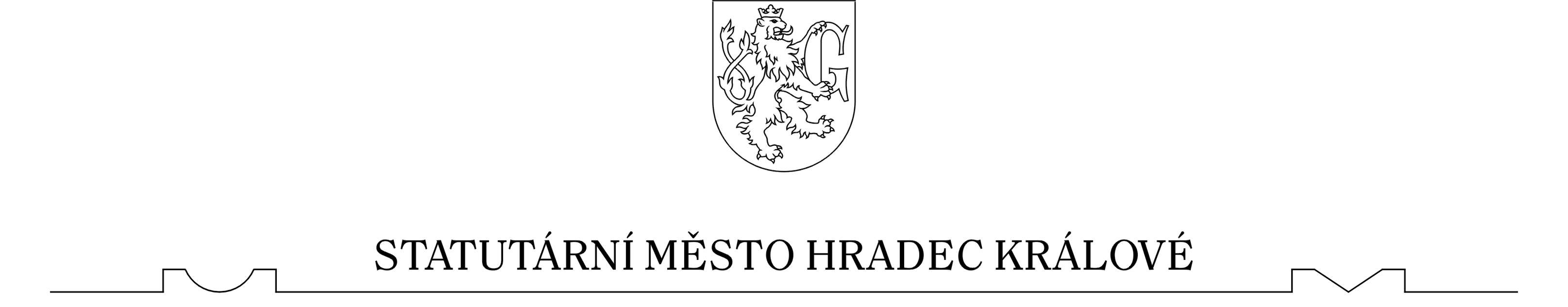 Obecně závazná vyhláška č. 6/2019 o místním poplatku z pobytuZastupitelstvo města Hradec Králové se na svém zasedání dne 10. 12. 2019 usneslo vydat podle § 14 zákona č. 565/1990 Sb., o místních poplatcích, ve znění pozdějších předpisů a v souladu s § 10 písm. d) a § 84 odst. 2 písm. h) zákona č. 128/2000 Sb., o obcích (obecní zřízení), ve znění pozdějších předpisů, tuto obecně závaznou vyhlášku (dále jen “vyhláška“):Čl. 1Úvodní ustanovení(1)  Touto vyhláškou se zavádí místní poplatek z pobytu (dále jen „poplatek“).(2)  Správu poplatku vykonává Magistrát města Hradec Králové (dále jen „správce poplatku“).Čl. 2Sazba poplatkuSazba poplatku činí 15 Kč za každý započatý den pobytu, s výjimkou dne počátku pobytu.Čl. 3Ohlašovací povinnost(1)   Plátce je povinen ohlásit správci poplatku vznik své poplatkové povinnosti do 15 dnů ode dne, kdy mu povinnost platit tento poplatek vznikla.(2)   Plátce je povinen ohlásit správci poplatku zánik své poplatkové povinnosti do 15 dnů ode dne, kdy mu povinnost platit tento poplatek zanikla.(3)    Plátce je povinen do 15 dnů po uplynutí kalendářního čtvrtletí uvést údaje rozhodné pro stanovení poplatku, včetně případného důvodu osvobození od poplatku.Čl. 4Splatnost poplatkuPoplatek je splatný bez vyměření do 15 dnů po uplynutí kalendářního čtvrtletí.Čl. 5Zrušovací ustanoveníZrušuje se obecně závazná vyhláška města Hradec Králové č. 3/2016 o místním poplatku z ubytovací kapacity a obecně závazná vyhláška č. 5/2017.Čl. 6ÚčinnostTato vyhláška nabývá účinnosti dnem 1. 1. 2020.Ing. Monika Štayrová 	      	 	              prof. PharmDr. Alexandr Hrabálek, CSc. náměstkyně primátora     	 	 	  	                       primátor města  